Publicado en   el 05/11/2014 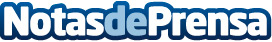 El ESP ya es obligatorio en todos los coches nuevos en la Unión EuropeaDatos de contacto:Nota de prensa publicada en: https://www.notasdeprensa.es/el-esp-ya-es-obligatorio-en-todos-los-coches Categorias: Automovilismo Industria Automotriz http://www.notasdeprensa.es